地铁站点：地铁2号线世纪大道站下；地铁6号线世纪大道站下；地铁9号线世纪大道站下；地铁4号线浦电路站下；步行至酒店约10分钟。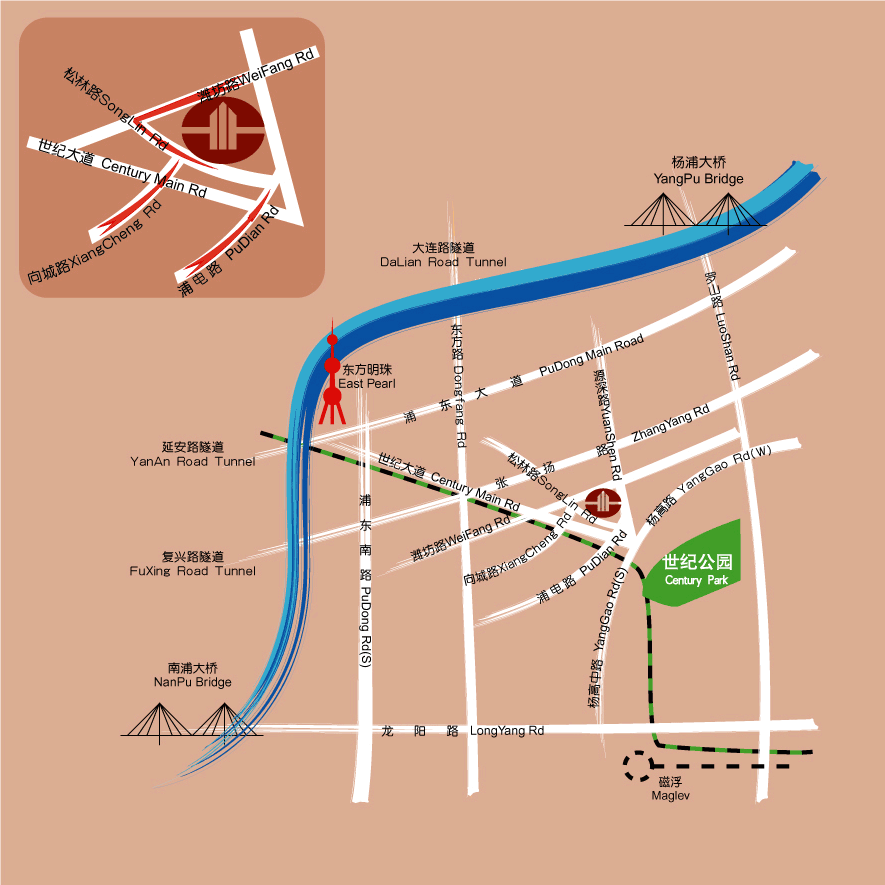 上海通茂大酒店（松林路店）地址：上海浦东松林路357号（近世纪大道浦电路）电话：021-58300000，销售经理：徐经理13585918711协议公司名称：北京游交汇金科技有限责任公司，可享受协议价格上海通茂大酒店（松林路店）地址：上海浦东松林路357号（近世纪大道浦电路）电话：021-58300000，销售经理：徐经理13585918711协议公司名称：北京游交汇金科技有限责任公司，可享受协议价格上海通茂大酒店（松林路店）地址：上海浦东松林路357号（近世纪大道浦电路）电话：021-58300000，销售经理：徐经理13585918711协议公司名称：北京游交汇金科技有限责任公司，可享受协议价格上海通茂大酒店（松林路店）地址：上海浦东松林路357号（近世纪大道浦电路）电话：021-58300000，销售经理：徐经理13585918711协议公司名称：北京游交汇金科技有限责任公司，可享受协议价格客房名称酒店门市价散客价北京游交汇金科技有限责任公司协议价高级大床房1088788500高级双床房1188888550豪华大床房1288988550行政大床房15881288850行政套房198816881250皇家套房888868883500总统套房18888      138888000